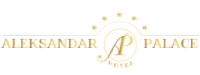 Reservation FormTHE ALEKSANDAR PALACE HOTEL looks forward to having you as a guest during the Skopje Economic Forum II. This reservation form should be used to secure a room. Listed below are the discounted rates for delegates of the above-mentioned Forum:Room requirements (please tick); Occupancy (please circle)    Standard Room (single/double)				EUR 80 / 92Rates are per night and include buffet breakfast, gym and parking - accommodation tax is included in the room rateName: ………………………………………………………………………………………………….….Company: …………………………………………………………………………………………………Address: ……………………………………………………………………………………..……………Telephone: …………...…..………    Fax: ………………..………    E-mail: …………..…………………..Arrival & DepartureArrival Date & Time: …………………..…         Departure Date & Time: ………..……………………(Check-In Time at 14:00)                                (Check-Out Time at 12:00)The above-mentioned rates are valid only for this group, from 28th of February – 01st of March, 2023. Reservations should only be made using this form and they will be accepted on a space availability basis. All reservations will be held on a credit card-guaranteed arrival basis.No reservations will be confirmed nor guaranteed unless credit card details are supplied with the booking. Guaranteed nonarrivals will be charged for the whole stay unless canceled 48 hours prior to the arrival Please circle: American Express/Diners Club/Visa/Master CardCardholder: …..……………………………………………………………………………………………Credit Card Number: ………………………………………..     Expiry Date: …………………………..Airport transfer available at EUR 30 per car for one direction. Kindly advise flight details:Flight No.:							Please send this form to the attention of:Reservations DepartmentE-mail: info@aleksandarpalace.com.mk & jovica@aleksandarpalace.com.mkPlease note that any changes made to your reservation have to be notified in writing to the hotel.Reservation Confirmation No.: ………………………………..